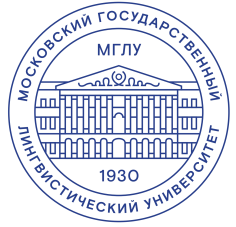 ИНФОРМАЦИОННОЕ ПИСЬМОУважаемые коллеги!Базовая организация по языкам и культуре государств-участников СНГ — Московский государственный лингвистический университет, кафедра языков и культур стран СНГ и ближнего зарубежья при поддержке Министерства образования, науки, культуры и спорта Республики Армения, Посольства Республики Армения в Российской Федерации и ООО «Союз армян России» приглашает вас принять участие в ежегодной Международной  научно-практической конференции «Арменоведение в контексте языков и  культур»,  которая состоится 18-19 апреля 2023 года.Место проведения: Россия, г. Москва, Остоженка? 36, Московский государственный лингвистический университет, ауд. 205.  Цель конференции: исследование условий существования и развития армянского языка на всех этапах развития человечества (с древнейших времен и по настоящее время) и этногенеза армянского народа. Основные направления работы конференции: Традиции и инновации в методике преподавания армянского языка и литературы. Армянский язык: актуальные проблемы перевода.  Сравнительно-историческое языкознание. Межкультурная коммуникация: язык и мышление. Новейшие исследования в сфере терминологии армянского языка: влияние научно-технического прогресса и современных условий.К участию в конференции приглашаются учёные, преподаватели, сотрудники  образовательных учреждений, руководители учреждений дополнительного  профессионального образования, докторанты, аспиранты, студенты, представители международных и  общественных организаций. Рабочие языки конференции: русский, армянский, английский.Формы участия – очная (личное присутствие) и дистанционная (онлайн) формы. Материалы конференции будут публиковаться в сборнике, с присвоением ISBN и постатейным внесением в базу РИНЦ. Требования к оформлению статьи в сборнике РИНЦОбъем должен превышать 3 страницы.Формат файла, напечатанного в Word — doc. (docx).Наглядную информация (рисунки) высылают в формате jpg, bmр, gif. К данному материалу прилагаются пояснения.При наборе текста соблюдают требования: размер шрифта — 14, межстрочный интервал — 1,5, абзац — 1 см. Текст выравнивают по ширине.Статья принимается редакцией журнала только после присвоения УДК (универсальный индекс десятичной классификации). Его можно самостоятельно получить на официальном ресурсе ИИЦ Научной библиотеки.Наличие индекса библиотечно-библиографической классификации – обязательное условие для статьи РИНЦ.Порядок предоставления материаловЗаявку и статью необходимо отправить на электронную почту оргкомитета armconforgcom@mail.ru.Образец оформления заявки приведен ниже. Прикрепленные файлы с заявкой на участие и материалы для публикации следует называть по фамилии и инициалам автора с указанием информации, содержащейся в  файле, (например, Иванов И. В._ заявка.doc; Иванов И. В._статья.docx). Формат файлов *doc или *docx. В случае, если авторов два и более, файл называется  по имени первого автора. Оргкомитет оставляет за собой право не рассматривать заявки и статьи, оформленные  с нарушением требований или не соответствующие тематике конференции. Требования к оформлению статейК публикации принимаются оригинальные, ранее не опубликованные статьи объемом  5-8 страниц машинописного текста и списка литературы. Материалы предоставляются только в электронном виде. Все статьи проходят проверку на плагиат. Оригинальность статьи должна составлять  не менее 75%. В левом верхнем углу, в начале статьи, указывается номер по Универсальной  десятичной классификации (УДК). В правом верхнем углу приводятся: 1. Фамилии, инициалы авторов в именительном падеже (например, Ташматов П. С.,  Петров С. И); шрифт нежирный, выравнивание справа; указание места работы и занимаемой  должности в именительном падеже. Если в написании статьи принимали участие авторы из  разных учреждений, информацию о каждом из них следует дать в том же порядке по очереди  (шрифт нежирный, выравнивание справа).  2. Название статьи пишется на трех языках: армянском, русском и английском.  Необходимо печатать заглавными буквами, шрифт жирный, выравнивание по центру.  3. Аннотация (100 слов) пишется шрифтом Times New Roman 12, через 1 интервал,  слово «Аннотация» – полужирным шрифтом, текст аннотации – нежирным шрифтом. Не допускается перенос слов.4. Ключевые слова (10 слов или словосочетаний) размещаются после текста аннотации.  Фраза «Ключевые слова» пишется полужирным шрифтом, сами ключевые слова – нежирным  шрифтом через запятую. Не допускается перенос слов. Аннотация и ключевые слова пишутся на трех языках: армянском, русском и  английском. В статьях зарубежных участников – русском и английском. 5. Текст статьи пишется на одном из трех языков: армянском, русском и английском.    6. Статья должна содержать список литературы. Не допускается перенос слов.  7. Статья предоставляется в электронном варианте шрифтом Times New Roman 12,  1,5 интервала, абзацный отступ – 1,25;               8. Поля: слева, справа, верх, низ – 2 см. 9. Ссылки должны иметь вид [5, с. 67], т.е. указывается номер источника в списке  литературы и номер страницы в этом источнике. Получить необходимую информацию можно по телефону: +7 925-459-19-01или по электронной почте armconforgcom@mail.ru.Тезисы принимаются до 10 апреля 2023 г.Статьи принимаются до 15 апреля 2023 г. Материалы, высланные позже установленных сроков, рассматриваться не будут.По вопросам дополнительных услуг (перевод, редактирование статей и т.д) просим обращаться к организаторам.Приложение ЗАЯВКА НА УЧАСТИЕ В КОНФЕРЕНЦИИ Оргкомитет конференцииФамилия, имя, отчество (полностью)Название докладаНаучное направлениеДолжностьУченая степень, ученое звание (если есть)Научный руководитель (для магистрантов и  аспирантов): Ф.И.О., должность, ученая  степень, ученое званиеМесто работы (полное название учреждения,  без сокращений)Электронный адресТелефонФорма участия (очная / дистанционная)